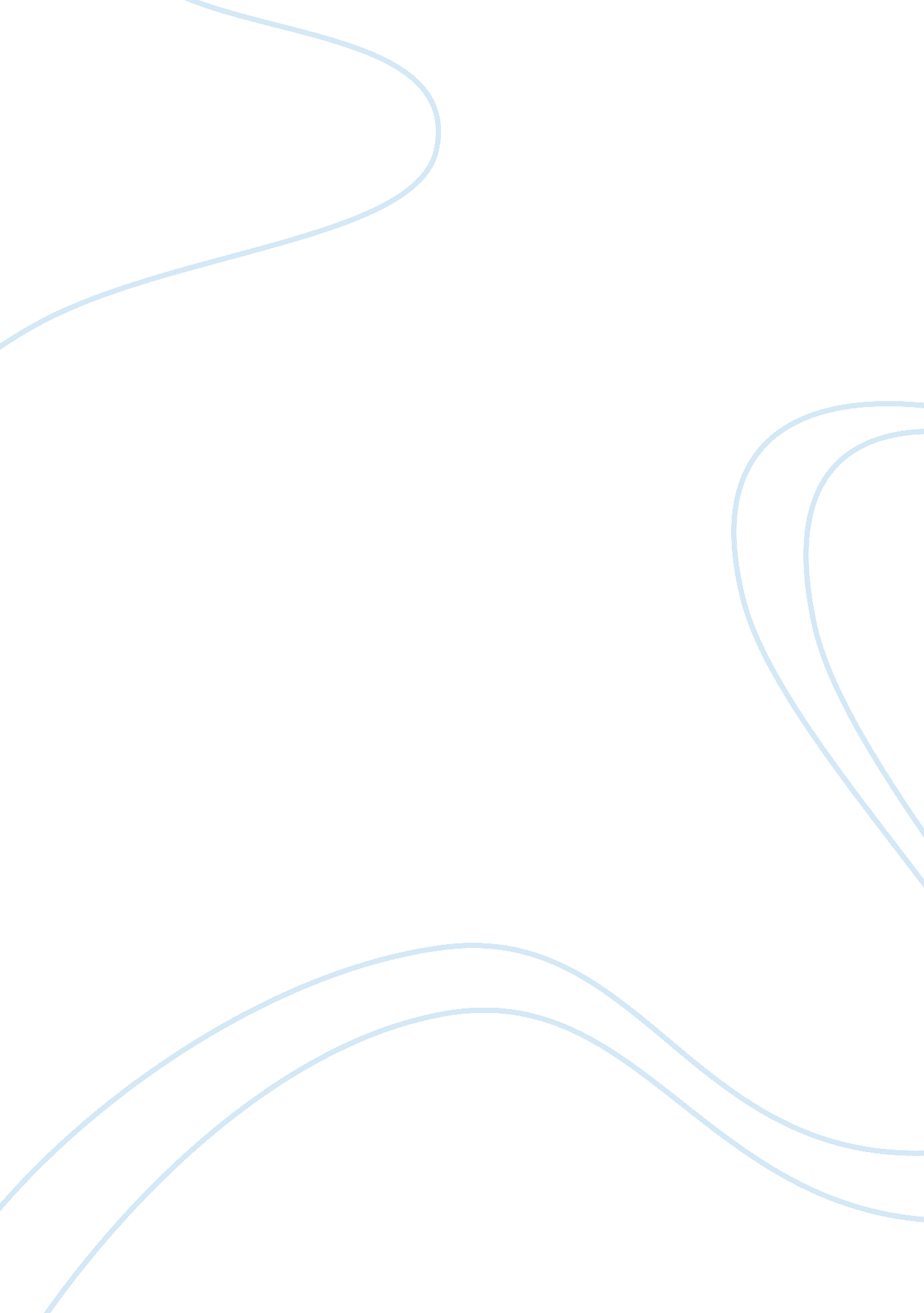 My memorable experience paragraphExperience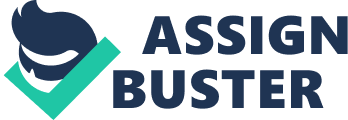 My Memorable Experience Draft: A memorable moment that I experienced was when I received my first black eye. At that time I was at the age of eleven. This experience occurred one day after school and my siblings and I were on our way home from school. I don’t remember much of what had happened that day because of an incident, but I remember bits and pieces of it. Every teenager loved their Fridays and this day is one that I’ll always remember. One beautiful Fall afternoon my two other siblings and I had arrived at our bus stop. I was sitting in a seat with a friend from school and my brother and sister were sitting next to ours. We all stood from our seats and casually walked off from the bus. I noticed my brother and sister ran in front of the bus and was ahead of me by a few steps. So I had to quickly wave to one of my friends on the bus and hurry back towards them. I scurried towards my siblings not even aware of where I was looking and as the bus started to drive off, I decided to turn around and to watch the bus drive off. I quickly turned around for my house and as I simultaneously raised my head to look in which direction I was heading and I happened to run into stop sign pole. I immediately began crying and quickly covered my left eye because of the blood was dripping down from my eyebrow to my face. My sister heard and seen me crying and was also stunned on what to do so she looked at my brother to come help. As he approached me, he took off his jacket and told me to use his jacket to cover my eye. My siblings were guiding me home. I noticed my eye stopped bleeding, so I used my brother’s jacket to wipe the blood on my forehead. 